КОНТИНГЕНТ ОБУЧАЮЩИХСЯ 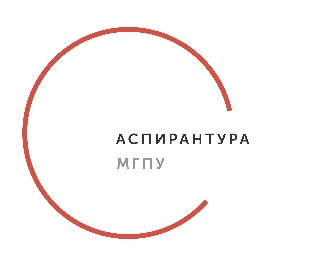 АСПИРАНТУРАНА  01 ЯНВАРЯ  2018 г.НА  01 ЯНВАРЯ  2018 г.НА  01 ЯНВАРЯ  2018 г.Аспиранты572 чел.Очная форма обучения – 288 чел.Аспиранты572 чел.Заочная форма обучения – 273 чел.Соискатели ученой степени кандидата наук72 чел.72 чел.